上海建桥学院课程教学进度计划表一、基本信息二、课程教学进度三、评价方式以及在总评成绩中的比例任课教师：     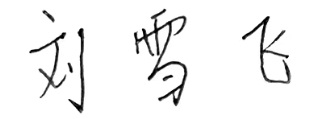 系主任审核：	日期：2021.9.7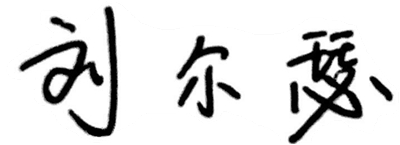 课程代码2020054课程名称基础日语（3）课程学分10总学时160授课教师刘雪飞、郑玲玲教师邮箱705341079@QQ.com上课班级21级本日上课教室3教307等答疑时间周一下午13:00-14:30等周一下午13:00-14:30等周一下午13:00-14:30等主要教材新编日语3（重排本）新编日语3（重排本）新编日语3（重排本）参考资料日语能力考试3级真题集、新日语N3教程等日语能力考试3级真题集、新日语N3教程等日语能力考试3级真题集、新日语N3教程等周次教学内容教学方式作业1第一課　　上海エクスポ讲授为主、练习为辅听说读写并重单词、部分课文背诵课后练习2第二課　　パソコン讲授为主、练习为辅听说读写并重单词、部分课文背诵课后练习3国庆节放假4第三課　　３Ｇ携帯電話讲授为主、练习为辅听说读写并重单词、部分课文背诵课后练习5第四課　　デジタルカメラ讲授为主、练习为辅听说读写并重单词、部分课文背诵课后练习6第五課　　上海ディズニーランド讲授为主、练习为辅听说读写并重单词、部分课文背诵课后练习7第六課　　電子辞書讲授为主、练习为辅听说读写并重单词、部分课文背诵课后练习8第七課　　なぞなぞ遊び讲授为主、练习为辅听说读写并重单词、部分课文背诵课后练习9第八課　　発表の仕方讲授为主、练习为辅听说读写并重单词、部分课文背诵课后练习10第九課　　会議讲授为主、练习为辅听说读写并重单词、部分课文背诵课后练习11第十課　　「イソップ物語」を読む讲授为主、练习为辅听说读写并重单词、部分课文背诵课后练习12第十一課　　コピー食品讲授为主、练习为辅听说读写并重单词、部分课文背诵课后练习13第十二課　　カード時代讲授为主、练习为辅听说读写并重单词、部分课文背诵课后练习14第十三課　　実感讲授为主、练习为辅听说读写并重单词、部分课文背诵课后练习15第十四課　インスタント食品讲授为主、练习为辅听说读写并重单词、部分课文背诵课后练习16第十五課　　漫画ブーム讲授为主、练习为辅听说读写并重单词、部分课文背诵课后练习总评构成（1+X）评价方式占比1期末闭卷考试60%X1闭卷随堂测试+平时成绩（课堂提问及课后作业等）15%X2闭卷随堂测试+平时成绩（课堂提问及课后作业等）10%X3闭卷随堂测试+平时成绩（课堂提问及课后作业等）15%